Me llamo___________________________Mis Vacaciones 					Leer – ReadingRead the text below then answer the questions in English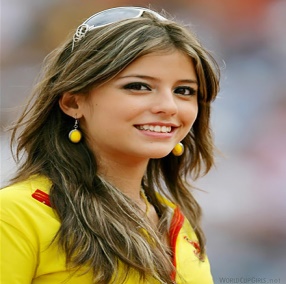 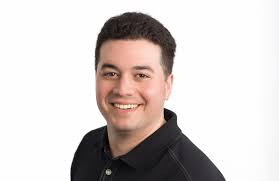 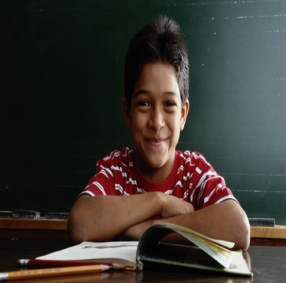 